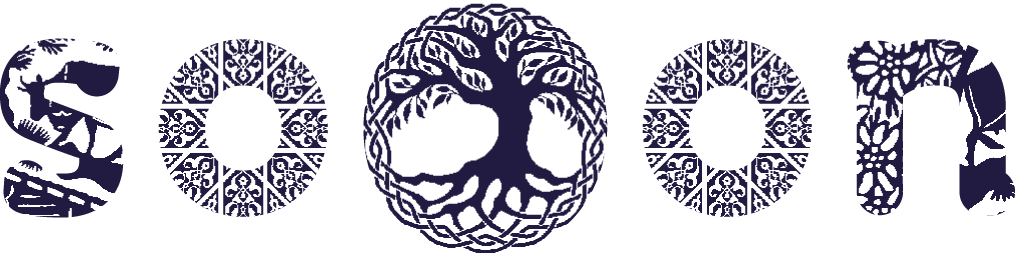 Wir benötigen:Bühne: min. 3x4 MeterStromanschlussMischpult mit min. 6 Eingängekomplette PA Anlage (Lautsprecher, Bassverstärker (klein))3 Mikständer & Mikhalter4 Instrumentalmikständer3 Gesangsmiks min. 2 Instrumentalmiks Percussion (Cajon, Djembe, Tarabucca, Hang, Santur, Rasseln)1 Instrumentalmik Sonja (Monochord)1 Instrumentaleingang (Jack) Gitarre Sonja1 Instrumentalmik John (Melodica)KabelWir bringen mit:E-Piano & Kabel (falls kein Flügel oder Klavier vorhanden), John Wolf BrennanPercussion-Instrumente, Tony MajdalaniGesangsmik, Gitarre (Jack Kabel), kleines Monochord, Loopgerät (mit Jack Kabel), Sonja MorgeneggStand 5.9.2019